Srdečně zveme
všechny lékaře, zdravotní sestry, nemocniční kaplany, další pracovníky ve zdravotnictví a všechny lidi dobré vůle nadesátou Uskuteční se na poutním místě Svatý Hostýn  
v sobotu 19. 9. 2020.Poutní mše svatá bude v 10:15 hodin.
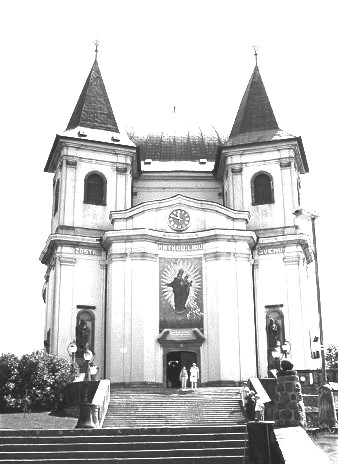 Hlavním celebrantem bude P. Vojtěch Kodet ThD. O. Carm.

Po a mši svaté se bude v Jurkovičově sále konat poutavá přednáška o. Vojtěcha.


Informace o Sv. Hostýnu naleznete na www.hostyn.cz, ližší informace o pouti případně na emailu libuse.bene@gmail.com nebo moric.jurecka@seznam.cz.Pokud se nebudete moci zúčastnit osobně, přidejte se v 10:15 hod alespoň virtuálně na www.hostyn.cz/ kamery a zvuk/vnitřní kamera.

MUDr. Libuše Benešová, MUDr. Mořic Jurečka, KANK ČR - P. Václav Tomiczek 
